Block Notes n. 1, gennaio 2021Dipartimento Welfare e nuovi diritti della Cgil Lombardia A cura di M. Vangi, L. Finazzi, V. Segato, M. Vespa In questo numeroDalle Agenzie di stampa nazionali: Vaccino Covid. Le indicazioni del Ministero della Salute sulla prima faseManovra. Senato approva la legge di Bilancio per il 2021. Il testo e le misure per la sanitàRecovery Plan. Alla sanità circa 15 miliardiIn GU il Milleproroghe 2021. Ecco le novità per la sanitàSperanza: ecco tutti gli investimenti in sanitàTutte le bugie sui vaccini Covid. Le risposte dell’Iss alle fake newsAifa. Gli antibiotici sono la categoria di farmaci più utilizzata in Italia Studio Istat-Iss. Da febbraio a novembre 84mila morti in più, 69% attribuibile al CovidGriglia Lea 2018. Emilia Romagna, Veneto e Trento le miglioriCovid. Rapporto Iss: nelle scuole solo il 2% dei focolai attiviCovid. Parziale via libera del Ministero ai test rapidi antigenici Recovery Plan. Le risorse per la sanità salgono a 19,7 miliardiL’Europa e i farmaci. Molte le cose da cambiareLo studio della Fondazione The Bridge sul SsnCovid. Gimbe: “Terza ondata in arrivo e impatto del vaccino è ancora lontanoSanità territoriale. Cgil: medici di famiglia siano dipendenti del SsnCovid. Iss, Inail e Fondazione Kessler: riaprire tutto è molto rischioso anche con Rt < 1Pronto il nuovo Piano Pandemico 2021-2023 Vaccino Covid. Ordini e sindacati: impegnati per il successo della CampagnaLombardia. Moratti: dobbiamo rafforzare la sanità territoriale Covid. Vaccino in gravidanza. Iss e Società scientifiche: nessuna controindicazioneCovid. E se i vaccini non bastassero per tutti?Specialistica ambulatoriale. Ecco i nuovi tempi d’attesa appropriati per le prestazioniCovid. Altems: tra la prima e la seconda ondata 8 volte di più gli italiani contagiatiCovid. Arcuri: “Chi ha già avuto il virus sarà vaccinato più tardi Covid. Gimbe: risalgono tutte le curve. Serve nuovo lockdownIl vaccino Covid deve essere “realmente” un bene comuneCovid. Via libera alla ricetta bianca elettronica per i medicinali non a carico del Ssn Crisi di Governo. Il discorso di Conte alla Camera: rivedere il titolo V Cost. Dosi vaccino Covid anche in base al Pil? È polemica sulla proposta Moratti Triage Covid. Il documento finale di anestesisti e medici legaliCovid. Commissione Ue: vaccinare almeno 70% adulti entro l’estate Il nuovo rapporto SDO 2019. Calano ancora i ricoveri per acuti Vaccini Covid. Moratti ad Arcuri: va preservato il dinamismo economico della LombardiaCovid. Un documento dei pneumologi e dei medici di famiglia per gestione malattiaOspedali incompiuti. Corte dei conti: su 258 interventi, lavori conclusi solo in 20 casiL’influenza colpisce 5 volte di meno dell’anno scorso Covid. Gimbe: nell’ultima settimana giù casi, decessi e ricoveri, merito zona rossa di NataleMonitoraggio Covid. Lombardia da rosso in arancione Lombardia in zona rossa perché i dati erano sbagliati. Il documento dell’IssCovid. Al 31 dicembre 131mila notifiche all’Inail per infortunio sul lavoro Covid. Altems: in calo incidenza, positività e pressione sui servizi sanitari Covid. Commissione UE propone zona “rosso scuro” con limiti agli spostamenti Monitoraggio Covid. I governatori leghisti chiedono di modificare sistema valutazioneVia libera dalla Conferenza Stato-Regioni al nuovo Piano pandemico Covid. Lombardia sigla accordo con le farmacie e la pre intesa con i Mmg Covid. Fondazione The Bridge: si sta smantellando Ssn a favore dei privatiUrgente disciplinare le modalità di contrattualizzazione degli enti sanitari privatiCovid. Studio italiano evidenzia sei campanelli di allarme della malattia visibili sulla pelleCovid. Moratti su fase 1 campagna vaccinale in Lombardia Covid. Ricciardi: Aifa non perda tempo e approvi monoclonali che sono già in commercioCrea-Tor Vergata: la pandemia ha reso palese la mancanza di vision del sistema saluteVaccini Covid. Il ministero pubblica la nuova tabella con quantità e tempi Sciopero medici sanità privata: Aiop non firma il contratto scaduto da 15 anni Recovery Plan. Fimmg: su medicina del territorio proposte generiche e poco incisive Covid. Gimbe: continua la lenta discesa della curvaCovid. Contagi sottostimati del 40-50%, lo scrive Repubblica che cita dossier IntelligenceCovid. Cgil Medici a sostegno dello stato di agitazione di medici in formazione e precariPrimo report Ema sulla sicurezza dopo l’avvio delle vaccinazioni: il vaccino Pfizer è sicuroDalle Agenzie di stampa nazionaliDa “Quotidiano Sanità” Dalla Newsletter del 6 gennaio 2021Vaccino Covid. Le indicazioni del Ministero della Salute su come organizzare la prima faseConfermato il target primario degli operatori sanitari e socio sanitari e del personale e residenti nelle Rsa. Individuati tre punti vaccinali: uno ospedaliero, uno territoriale e uno nelle Rsa. Per ognuno individuate procedure e standard di personale per la prima fase della campagna rivolta al personale sanitario e socio sanitario e agli ospiti delle Rsa. Leggi tutto. Link alla circolare.Manovra. Anche il Senato approva la legge di Bilancio per il 2021. Il testo e tutte le misure per la sanitàDopo la Camera anche il Senato vota la fiducia sul testo della legge di Bilancio per il 2021 che ora attende solo la firma del Capo dello Stato e la pubblicazione in Gazzetta. Per la sanità moltissime norme aggiunte dopo l’esame parlamentare riguardanti un po’ tutti i settori di interesse del comparto socio sanitario del Paese. Leggi tutto. Link al testo.Recovery Plan. Alla sanità circa 15 miliardi: 5,5 agli ospedali, 5 al territorio e 4 digitalizzazione. Le schede progettuali all’attenzione del GovernoIn totale, quindi, sono quasi 15 miliardi i fondi per la sanità come già precisato da Conte e Gualtieri. In attesa del confronto all’interno della maggioranza ecco nello specifico tutti i progetti per la sanità contenuti nelle nuove schede allegate al Piano italiano per l’accesso ai fondi europei. Tra i progetti previsti nuovi ospedali e molte ristrutturazioni. Si punta poi su Case di Comunità, strutture intermedie, nuovi standard per Rsa, potenziamento assistenza domiciliare e nuove borse di specializzazione. Leggi l’articolo. In Gazzetta il Milleproroghe 2021. Ecco le novità per la sanitàIl decreto approvato dal Governo alla vigilia di Natale è stato pubblicato sulla Gazzetta con la data del 31 dicembre. Molte le proroghe di interesse sanitario legate all’emergenza Covid. Leggi tutto. Link al testo. Speranza: “In pochi mesi stanziate più risorse per Ssn che negli ultimi 5 anni e assunte 60 mila persone”. Ecco tutti gli investimenti in sanitàIl Ministro della Salute fa un bilancio dopo l’ultima Manovra ed evidenzia come “la risorsa più importante sono le persone: i nostri medici, i nostri infermieri e i nostri professionisti sanitari. Abbiamo assunto oltre 60mila persone e finanziato aumenti di stipendio stabili per circa 1 miliardo di euro”. Leggi tutto. Link alle slide. Tutte le bugie sui vaccini Covid. Le risposte dell’Iss alle fake newsDalle bufale sulla sicurezza al vaccino solo per i ricchi. Dalle mutazioni genetiche all’immunità che dura solo poche settimane. Sono tante le bufale già in circolazione sul web alle quali risponde puntualmente l’Istituto superiore di sanità. Leggi tutto. Aifa. Gli antibiotici sono la categoria di farmaci più utilizzata in Italia: 4 italiani su 10 li hanno consumati almeno una volta nel corso dell’anno. Ma nel 25% dei casi l’uso è inappropriato. Consumi superiori a quelli di molti Paesi europei. Spesa pro capite (13,9 euro) in diminuzione rispetto all’anno precedente. Gli acquisti privati di antibiotici rimborsabili dal SSN (classe A nel 2019) sono stati pari a 3,9 dosi ogni 1000 abitanti, pari al 20% del consumo territoriale totale di antibiotici, e a una spesa pro capite di 2,03 euro. Ma resta l’inappropriatezza nell’uso in 1 caso su 4 in tutte le condizioni cliniche studiate (influenza, raffreddore comune, laringotracheite, faringite e tonsillite, cistite non complicata e bronchite acuta) a eccezione della bronchite acuta. Leggi l’articolo. Link al rapporto Aifa. Studio Istat-Iss. Da febbraio a novembre 84mila morti in più rispetto alla media, di cui il 69% è direttamente attribuibile al CovidLo rileva il nuovo rapporto che analizza la mortalità in eccesso nelle due ondate epidemiche rispetto alla media di mortalità del periodo 2015/2019. La mortalità Covid-19 ha contribuito al 4% della mortalità generale nella classe di età 0-49 anni, all’8% nella classe di età 50-64 anni, all’11% nella classe di età 65-79 anni e all’8% negli individui di ottanta anni o più. Leggi tutto. Link al report. Griglia Lea 2018. Emilia Romagna, Veneto e Trento, le migliori. Le peggiori, Bolzano, Molise e Calabria. Le maggiori carenze nell’assistenza territoriale. I dati dell’ultimo rapporto La misurazione è stata effettuata sui tre principali livelli di assistenza: prevenzione, distretto (territorio) e ospedale. Il calcolo è stato effettuato usando parte dei nuovi indicatori di performance (ancora a livello sperimentale) previsti dalla nuova Griglia di valutazione dei Lea che entrerà però a regime solo tra due anni con il monitoraggio del 2020. Il quadro generale presenta 13 Regioni e PA con punteggio positivo per tutte e tre gli ambiti assistenziali e le restanti Regioni e Pa insufficienti in uno o due indicatori. Leggi l’articolo. Link alle slide. Covid. Rapporto Iss: “Nelle scuole solo il 2% dei focolai attivi”“La percentuale dei focolai in ambito scolastico, sottolinea il rapporto, si è mantenuta sempre bassa e le scuole non rappresentano i primi tre contesti di trasmissione in Italia, che sono nell’ordine il contesto familiare/domiciliare, sanitario assistenziale e lavorativo”. Leggi tutto. Link al rapporto. Dalla Newsletter del 7 gennaio 2021Covid. Parziale via libera del Ministero ai test rapidi antigenici per la definizione dei casi. La nuova circolareDopo le pressanti richieste delle Regioni dal Ministero hanno dato il via libera ai test antigenici rapidi per la definizione dei casi e quindi anche questi test entreranno nel bollettino quotidiano (in un elenco a parte) anche se da Lungotevere Ripa suggeriscono l’uso di quelli di ultima generazione che sono affidabili quasi come il tampone molecolare. E in ogni caso in molte situazioni servirà in ogni caso un altro test di conferma. Leggi tutto. Link alla circolare.Recovery Plan. Più fondi per Case della Comunità e tecnologie in ospedale. Le risorse per la sanità salgono a 19,7 miliardiÈ quanto prevede la nuova bozza del Piano italiano per l’utilizzo delle risorse europee. Crescono rispetto al piano originario i finanziamenti per l’assistenza territoriale e per l’ammodernamento parco tecnologico e digitale ospedaliero. In aggiunta anche 1,7 miliardi dai fondi del React-EU. Nello specifico aumentano di 2,5 mld le risorse per il potenziamento dell’assistenza territoriale e vengono stanziate più risorse per l’ammodernamento tecnologico degli ospedali. Ora il testo sarà all’esame dei partiti di maggioranza. Leggi l’articolo. L’Europa e i farmaci. Molte le cose da cambiare, a partire da come finanziare l’Ema e da una maggiore selezione dei farmaci approvati. Silvio GarattiniLa Commissione UE ha recentemente preso posizione su quale sia la strategia farmaceutica più opportuna per l’Europa. Nel documento molte proposte condivisibili e attese da tempo. Ma non basta. Ad esempio sarebbe molto meglio se il bilancio dell’EMA fosse sostenuto direttamente dal bilancio della UE che a sua volta potrebbe riscuotere tasse dall’industria farmaceutica che oggi supporta invece direttamente oltre l’80% del bilancio dell’Agenzia europea. Leggi l’articolo. “Negli ultimi 10 anni perdita di strutture, posti letto e personale nel Ssn”. Lo studio della Fondazione The BridgeNel periodo 2007-2017, calo delle strutture la riduzione complessiva di posti letto ospedalieri ha raggiunto quotai 35.797. Il valore del finanziamento ordinario dello Stato al Ssn in rapporto al Pil dal 2010 è in continuo calo, con una percentuale di spesa sanitaria prevista per il 2021 intorno al 6,3%, rispetto al 6,8% del 2014. La presidente Rosaria Iardino: “Il concetto di federalismo si è trasformato in un sistema a macchia d’olio, dove 21 Sistemi Sanitari Regionali hanno adottato politiche sanitarie differenti e disomogenee”. Leggi tutto. Link allo studio. Covid. Gimbe: “Terza ondata in arrivo e impatto del vaccino è ancora lontano. Serve nuovo approccio, dal sistema a ‘colori’ scarsi risultati”Nell’ultima settimana casi in aumento del 27%. “A quasi un anno dallo scoppio dell’epidemia nel nostro Paese non è più accettabile la (non) strategia basata sull’affannoso inseguimento del virus con l’estenuante alternanza di restrizioni e allentamenti che, di fatto, mantiene i servizi sanitari in costante sovraccarico, danneggia l’economia del nostro Paese, produce danni alla salute delle persone e aumenta inesorabilmente il numero dei morti”, dice Nino Cartabellotta. Leggi tutto. Dalla Newsletter dell’8 gennaio 2021Sanità territoriale. Cgil: “Medici di famiglia siano dipendenti del Ssn”Così la segretaria confederale della Cgil Rossana Dettori nel corso dell’audizione tenutasi ieri in Commissione Sanità del Senato sul potenziamento e sulla riqualificazione della medicina territoriale nell’epoca post Covid. Leggi l’articolo. Link al testo dell’audizione.Covid. Iss, Inail e Fondazione Kessler: “Riaprire tutto è molto rischioso anche con Rt sotto 1. Potenziale di trasmissione ancora altissimo”Lo rileva una ricerca effettuata dalle tre istituzioni che ha analizzato cosa è successo nella fase 1 dell’epidemia e poi la scorsa estate. “Riattivare quasi completamente i contatti sociali e le scuole di ogni ordine e grado, come avvenuto in tarda estate, può risultare in un’onda epidemica non contenibile senza severe misure restrittive”. Stimato che al 30 settembre si era già infettato il 4,8% della popolazione italiana con grandi differenze tra una Regione e l’altra. Leggi l’articolo. Dalla Newsletter dell’11 gennaio 2021Pronto il nuovo Piano Pandemico 2021-2023. “Se risorse sono scarse privilegiare pazienti che possono trarne maggior beneficio”. Ecco le misure: formazione, scorte Dpi e farmaci e organizzazione dei serviziPronto il documento elaborato dal Ministero della Salute che identifica tutte le azioni da intraprendere per non farsi travolgere da una nuova pandemia e anche le possibili risposte in tempo di epidemia (es. catena di comando, chi fa che cosa, misure di prevenzione e controllo, ecc.), nonché le azioni di monitoraggio dell’attuazione del piano stesso. Leggi l’articolo. Link alla bozza del nuovo piano pandemico.Vaccino Covid. Ordini e sindacati: “Impegnati per il successo della Campagna. Ma serve più informazione contro la sfiducia”Le Rappresentanze Sindacali e Ordinistiche delle professioniste e dei professionisti sanitari e socio sanitari uniti per realizzare la campagna di vaccinazione. E poi evidenziano: “Va compiuto ogni sforzo, da parte di chi ne ha la responsabilità, per intensificare consistentemente l’opera di informazione e sensibilizzazione rivolta a chi dovesse nutrire dubbi o contrarietà, superando le lacune che tuttora su questo versante si registrano”. Leggi l’articolo. Lombardia. Moratti: “Dobbiamo rafforzare la sanità territoriale”. E sul vaccino Covid: “Scoraggiare i medici che non li somministrano” Il neo assessore al welfare, Letizia Moratti, intervistata a Che tempo che fa, parla della necessità, per la sanità regionale, di “riequilibrare” la parte ospedaliera con “una maggiore territorialità”. Sulla vaccinazione contro il Covid annuncia che incontrerà i Dg delle Ats e delle Asst per realizzare una campagna “molto più accelerata e più ampia di quella che è prevista sulla base delle dosi fornite dal ministero”. E sui medici dice: “Vanno incoraggiati a somministrare i vaccini e scoraggiati quelli che non lo fanno”. Leggi l’articolo. Covid. Vaccino in gravidanza e allattamento. Iss e Società scientifiche assicurano: “Nessuna controindicazione”. Ecco cosa bisogna sapere“Le donne ad alto rischio di contrarre la malattia in forma grave dovrebbero discutere i potenziali benefici e rischi della vaccinazione con i professionisti sanitari che le assistono, mentre se una donna scopre di essere incinta dopo la prima o la seconda dose non c’è alcuna motivazione per interrompere la gravidanza”. Così l’Italian Obstetric Surveillance System (ItOSS) dell’Iss in un documento condiviso da Sigo, Aogoi, Agui, Agite, Fnopo, Simp, Sin, Sip, Acp e Siaarti. Leggi l’articolo. Link al documento.Dalla Newsletter del 12 gennaio 2021Covid. E se i vaccini non bastassero per tutti? Le ipotesi: Stato “socio” delle aziende per aumentare la produzione, licenza obbligatoria o sospensione brevettoE sì, perché il problema è che - parlando solo del caso Italia ma la problematica è globale - a fronte degli oltre 100 milioni di dosi necessari per immunizzare i 51 milioni di italiani over 16, Pfizer-BioNTech, Moderna e da febbraio (speriamo) AstraZeneca, le uniche oggi in pista per la produzione del vaccino, potrebbero non farcela a garantirci le dosi indispensabili per vaccinare tutti gli italiani entro l’autunno, come promesso dal Commissario Arcuri. Leggi tutto. Specialistica ambulatoriale. Ecco i nuovi tempi d’attesa appropriati per le prestazioni: dalle visite mediche alla diagnosticaVia libera della Commissione Salute delle Regioni al Manuale RAO (Raggruppamenti di attesa omogenea) redatto da Agenas in cui sono stati aggiornati i criteri clinici per l’accesso appropriato e prioritario alle prestazioni specialistiche ambulatoriali. Leggi tutto. Link al documento.  Covid. Altems: “Tra la prima e la seconda ondata 8 volte di più gli italiani contagiati”Numero speciale dell’Instant Report dell’Alta Scuola di Economia e Management dei Sistemi Sanitari dell’Università Cattolica. Considerando uno stesso numero di giorni (109) la seconda ondata di contagi da Covid-19 ha interessato un numero di italiani 8 volte superiore rispetto alla prima. Nella prima ondata (dal 24 febbraio all’11 giugno) si sono infettate 236.134 persone: nella seconda ondata (dal 14 settembre al 31 dicembre) il numero di contagiati è stato pari a 1.822.841. Leggi l’articolo. Dalla Newsletter del 13 gennaio 2021Covid. Boom di eparina, anestetici e ansiolitici, in calo oncologici e farmaci per disfunzione erettile. Così i consumi durante l’epidemiaPubblicato dall’Agenzia del farmaco il monitoraggio sull’uso dei farmaci durante l’epidemia. Dopo la forte crescita registrata in primavera è bruscamente sceso il consumo dell’idrossiclorochina. In calo anche i Fans. Si registra una crescita negli acquisti di azitromicina sebbene AIFA non ne abbia approvato l’uso per COVID-19. Leggi l’articolo. Link al report Aifa. Dalla Newsletter del 14 gennaio 2021Covid. Arcuri: “Chi ha già avuto il virus sarà vaccinato più tardi. Se arriva anche il vaccino AstraZeneca riusciremo a vaccinare 50 milioni di italiani entro l’anno”Lo ha detto oggi il Commissario straordinario. Con il via libera da parte dell’Ema al vaccino di AstraZeneca, atteso entro il 29 gennaio, “potremo vaccinare 50 milioni di italiani entro l’anno e 9 milioni entro il primo trimestre”. Per gli over 60 la chiamata potrebbe scattare nei prossimi mesi dopo gli over 80 e i lavoratori della scuola e di altri servizi essenziali. Nella seconda fase pronti a scendere in campo i primi 1.500 medici e infermieri del bando, poi i medici di famiglia, i pediatri e le farmacie. Leggi l’articolo. Covid. Gimbe: “Risalgono tutte le curve. Serve nuovo lockdown”Il monitoraggio settimanale di Gimbe evidenzia l’incremento dei nuovi casi e la risalita delle curve di ricoveri con sintomi e terapie intensive, entrambe sopra soglia di saturazione in metà delle regioni. Salgono ancora i decessi. E per la Fondazione di Cartabellotta è “rischioso puntare tutto sul vaccino”. Piuttosto, “serve un’immediata e rigorosa stretta per evitare un anno di difficile convivenza con il virus, con ospedali ciclicamente al limite del collasso, continue strette e allentamenti e un aumento inesorabile dei decessi”. Leggi l’articolo. Dalla Newsletter del 15 gennaio 2021Il vaccino Covid deve essere “realmente” un bene comuneLo ripetiamo: è assurdo avere il vaccino salva vita e non poterlo usare perché chi lo ha inventato non è in grado di garantire da solo la produzione necessaria al fabbisogno. I Governi hanno gli strumenti e soprattutto il dovere di promuovere accordi tra le aziende farmaceutiche per garantire un aumento di produzione grazie alla licenza temporanea del brevetto. Leggi l’articolo. Dalla Newsletter del 18 gennaio 2021Covid. Via libera alla ricetta bianca elettronica per i medicinali non a carico del Ssn. Pubblicato il decreto del Mef sulla Gazzetta UfficialeFarà il suo esordio un nuovo codice di ricetta il NRBE (Numero della ricetta bianca). Il medico trasmetterà al paziente la ricetta tramite e-mail, sms o altro mezzo di comunicazione e l’assistito sceglierà la farmacia nella quale vuole “spendere” la ricetta. Il sistema informerà la farmacia che prenderà in carico la ricetta e provvederà alla successiva erogazione dei farmaci. Il sistema darà immediata notifica al paziente che provvederà al ritiro presso la farmacia. Leggi tutto. Crisi di Governo. Il discorso di Conte alla Camera: “Rivedere il titolo V”. “L’esperienza della pandemia impone anche un’attenta riflessione sulla revisione del Titolo V, con particolare riguardo all’assetto delle competenze legislative di Stato e Regioni”, è solo uno dei tanti passaggi delle comunicazioni del premier che ha rivendicato il cammino fin qui svolto dal Governo e per la sanità ha rimarcato gli “oltre 21 miliardi da spalmare fra il 2020 e il 2026 al fine di potenziare la rete di assistenza ospedaliera e territoriale, valorizzare il personale medico-infermieristico, assumere personale sanitario e investire nella formazione di medici e infermieri”. Leggi l’articolo. Dosi vaccino Covid anche in base al Pil? È polemica sulla proposta che avrebbe avanzato la neo assessora lombarda Moratti ad ArcuriMa non solo, nel calcolo si dovrebbe tener conto anche di mobilità, densità abitativa e zone più colpite dal virus. Sarebbero questi, secondo quanto riporta l’Ansa, i quattro parametri che il vice presidente e neo assessore al Welfare della Regione Lombardia avrebbe chiesto di tenere in considerazione per la ripartizione dei vaccini anti-Covid, con una lettera al commissario Domenico Arcuri. Contrari M5S e PD. Speranza: “Vaccino non è un privilegio di chi ha di più”. Leggi tutto. Triage Covid. Il documento finale di anestesisti e medici legali: “Età significativa per valutazione solo a parità di altre condizioni cliniche”Il Documento precisa che l’età “deve essere considerata nel contesto della valutazione globale della persona malata e non sulla base di cut-off predefiniti”. Solo a parità di altre condizioni, il dato anagrafico può avere un ruolo nella valutazione globale della persona malata, in quanto con l’aumentare dell’età si riducono le probabilità di risposta alle cure intensive. I trattamenti di supporto vitale devono essere assicurati al maggior numero possibile di pazienti che ne possano trarre benefici. I criteri cronologici di accesso o casuali non sono eticamente condivisibili. Leggi l’articolo. Link al documento.Dalla Newsletter del 19 gennaio 2021Covid. Commissione Ue: “Vaccinare almeno 70% adulti entro l’estate. Norme comuni per il certificato vaccinale. UE favorirà anche accordi tra aziende per incrementare la produzione”Inoltre, già entro marzo 2021, si dovrebbe vaccinare, in ogni Stato membro, almeno l’80% delle persone di età superiore a 80 anni e l’80% degli operatori del settore sanitario e dell’assistenza sociale. La Commissione esorta inoltre a continuare ad applicare il distanziamento fisico, a limitare i contatti sociali, a combattere la disinformazione, a coordinare le restrizioni di viaggio, a intensificare i test diagnostici e ad aumentare il tracciamento dei contatti e il sequenziamento del genoma. Leggi l’articolo. Ospedali. Calano ancora i ricoveri per acuti ma aumentano quelli in lungodegenza. In tutto quasi 8,2 milioni di ricoveri nel 2019. Ma 1 su 4 resta inappropriato. Il nuovo rapporto SDOPubblicate dal Ministero della Salute le nuove Schede di dimissioni ospedaliere relative al 2019. Per i ricoveri per acuti il calo registrato è del 2,2% mentre per le lungodegenze si rileva un incremento dell’1,5%. Stabile la mobilità sanitaria tra Regioni. Le Malattie e disturbi dell’apparato cardiocircolatorio, le malattie e disturbi del sistema muscolo­scheletrico e del tessuto connettivo e la gravidanza sempre al vertice per il numero di ricoveri. Leggi tutto. Link al documento. Dalla Newsletter del 20 gennaio 2021Approvvigionamento vaccini Covid. Moratti ad Arcuri: “Va preservato il dinamismo economico della Lombardia”Lo scrive la neo Assessora alla salute e Vice presidente della Regione nella lettera inviata ieri al Commissario Arcuri. Il riferimento diretto al Pil che ha creato un vespaio di polemiche non c’è ma resta il concetto che tra i criteri di distribuzione si debba anche tener conto in qualche modo del fattore economico. “L’elevata urbanizzazione e la mobilità intra ed extra regionale (che secondo Moratti vanno considerate tra i fattori decisionali per l’approvvigionamento) sono una manifestazione del dinamismo economico di Lombardia, che deve essere preservato in quanto motore trainante del Paese”. Leggi l’articolo. Link alla lettera.Covid. Un documento dei pneumologi e dei medici di famiglia per gestione malattiaObiettivo generale del documento elaborato dall’Associazione Italiana Pneumologi Ospedalieri – Italian Thoracic Society - e dalla Società Scientifica dei Medici di Medicina Generale è quello di offrire ai professionisti sanitari uno strumento che li possa aiutare a orientarsi nella gestione dei pazienti affetti da Covid-19, così come supportare nella collaborazione multidisciplinare fra specialista e medico di medicina generale. Il gruppo di esperti Aipo-Its/Metis sottolinea infatti, più volte all’interno del lavoro, l’importanza di una interazione virtuosa tra ospedale e territorio. Leggi tutto. Link al documento. Ospedali incompiuti. Corte dei conti: su 258 interventi rimodulati negli anni, ad oggi, lavori conclusi solo in 20 casiLa Corte ha pubblicato oggi il suo rapporto sullo stato di attuazione dei progetti di riorganizzazione e riqualificazione dell’assistenza sanitaria nei grandi centri urbani finanziati con complessivi 1,2 miliardi dal ‘99 al 2006. Degli originari 302 interventi che, a seguito di rimodulazioni, sono diventati complessivamente 258 effettivi, quelli conclusi sono stati 20, in esecuzione 23, in sospeso 10 e non ancora iniziati 19. Leggi tutto. Link al rapporto. Dalla Newsletter del 21 gennaio 2021L’influenza colpisce 5 volte di meno dell’anno scorso. “Ringraziamo mascherine, igiene e distanziamento. Abitudini da conservare anche dopo il Covid”. Intervista a A. Bella (Iss) Come scrivevamo già qualche giorno fa l’influenza stagionale quest’anno sembra quasi sparita. E la spiegazione, secondo il responsabile della sorveglianza Influnet dell’Istituto superiore di sanità, sta tutta nell’uso delle mascherine e delle altre misure di igiene e distanziamento che abbiamo imparato ad adottare dopo l’esplosione del Covid. Usare queste misure anche ad epidemia finita quando si sospetta di avere sintomi influenzali “sarebbe un segno di civiltà”. Leggi l’articolo. Covid. Gimbe: “Nell’ultima settimana giù casi, decessi e ricoveri, merito zona rossa di Natale. Ma su vaccini è caos”È quanto riporta il monitoraggio della Fondazione relativo alla settimana dal 13 al 19 gennaio. Dopo due settimane di lenta risalita di tutte le curve che riflettevano gli allentamenti prenatalizi”. Ma sui vaccini: “I ritardi nelle consegne del vaccino Pfizer costringono le regioni a rallentare la corsa: l’indicatore da monitorare non è il totale delle dosi somministrate, ma la percentuale della popolazione che ha completato il ciclo vaccinale”. Leggi l’articolo. Dalla Newsletter del 22 gennaio 2021Monitoraggio Covid. Lombardia da rosso in arancione e Sardegna da giallo in zona arancione. Rt a 0,97 per la prima volta in calo dopo 5 settimane. “Situazione migliora ma è presto per allentare misure”Lieve diminuzione dell’incidenza a livello nazionale negli ultimi 14 gg (339,24 per 100.000 abitanti vs 368,75 per 100.000 abitanti). Questa settimana si osserva un miglioramento del livello generale del rischio, sebbene siano ancora nove le Regioni a rischio alto di una epidemia non controllata e non gestibile o ad alto rischio di progressione a rischio alto nelle prossime settimane. Sono 12 le Regioni che hanno un tasso di occupazione in terapia intensiva e/o aree mediche sopra la soglia critica. Dopo un lungo braccio di ferro e aver presentato nuovi dati la Lombardia viene posta in zona arancione. Leggi l’articolo. Link al report.La Lombardia in zona rossa perché i dati erano sbagliati. Ma sull’errore è rimpallo di responsabilità. Il documento dell’IssLa riunione della Cabina di regia per il monitoraggio dell’epidemia di questa settimana è stata praticamente monopolizzata dal caso Lombardia. La scorsa settimana la Regione era stata posta in zona rossa ma la decisione aveva scatenato le ire del presidente della Regione Attilio Fontana secondo cui la decisione era sbagliata. La Regione aveva presentato ricorso al Tar la cui decisione è attesa per lunedì. Ma per evitare che fossero le aule giudiziarie a decidere oggi la Regione ha presentato nuovi dati (vedi documento) relativi alla scorsa settimana. Leggi l’articolo. Link al documento IssCovid. Al 31 dicembre 131mila notifiche all’Inail per infortunio sul lavoro. Infermieri, operatori socio-sanitari e medici i più colpitiIl nuovo report mensile rileva un aumento di quasi 27mila casi rispetto alla fine di novembre (+25,7%). L’analisi per professione dell’infortunato evidenzia la categoria dei tecnici della salute come quella più coinvolta da contagi con il 38,7% delle denunce (in tre casi su quattro sono donne), l’82,2% delle quali relative a infermieri, e il 10,0% dei casi mortali codificati. Seguono gli operatori socio-sanitari con il 19,2% delle denunce e i medici con il 9,2%. Leggi l’articolo. Covid. Altems: “In calo incidenza, positività e pressione sui servizi sanitari, ma è presto per dire di aver evitato la terza ondata”È quanto riporta il report settimanale dell’Alta Scuola di Economia e Management dei Sistemi Sanitari dell’Università Cattolica. “La pandemia in Italia è in una fase altalenante in termine di numero di nuovi contagi e questo si riverbera sulla mortalità che si mantiene purtroppo ancora stabile ma alta. L’uscita da questa situazione può dipendere solo da due azioni: chiusure più “aggressive” o una accelerazione nella somministrazione dei vaccini”. Leggi tutto. Link al report. Dalla Newsletter del 25 gennaio 2021Covid. Commissione UE propone nuova zona “rosso scuro” con limiti serrati agli spostamenti transfrontalieri. In Italia ci rientrerebbero, al momento, solo Bolzano, FVG e VenetoPer queste nuove zone della mappa a colori europea del rischio Covid, test prima dell’arrivo e quarantena. Il nuovo indice di rischio si applicherebbe alle aree in cui il tasso di notifica degli ultimi 14 giorni è superiore a 500 casi ogni 100 000 persone. Un valore, secondo l’ultimo monitoraggio italiano, superato al momento solo dalla PA di Bolzano e da FVG e Veneto. Ma, secondo la simulazione dell’Ecdc, ci starebbe anche l’Emilia Romagna, che protesta. E il presidente del Veneto Zaia critica in ogni caso la validità dell’indicatore perché “chi fa più tamponi ha più casi”. Leggi. Monitoraggio Covid. I governatori leghisti chiedono di modificare sistema valutazione: “Governo non può sempre incolpare le Regioni”Dopo il caos sull’errore che ha portato la Lombardia in zona rossa i governatori della Lega Massimiliano Fedriga (Friuli Venezia Giulia), Attilio Fontana (Lombardia), Christian Solinas (Sardegna), Nino Spirli (Calabria), Donatella Tesei (Umbria) e Luca Zaia (Veneto) ribadiscono la richiesta al Governo. “Ci aspettiamo da Conte e Speranza un atto di realismo e maturità nei confronti dei cittadini e delle istituzioni. Il clima degli insulti non fa bene a nessuno”. Leggi tutto. Via libera dalla Conferenza Stato-Regioni al nuovo Piano pandemico. Mascherine e distanziamento utili anche per l’influenza. Per attuarlo le risorse saranno extra Fondo sanitarioIndividuate quattro fasi pandemiche e per ognuna dettate le cose da predisporre e fare. E la mascherina e le altre misure preventive per il Covid si consigliano anche durante le pandemie da virus influenzali. Il Piano dovrà essere aggiornato ogni 3 anni ma dei ritocchi potranno essere fatti anche prima su richiesta delle Regioni. Confermata la scomparsa l’indicazione agli operatori sulla selezione dei pazienti in caso di carenza di risorse anche se resta il richiamo etico al problema. Leggi tutto. Link al piano pandemico. Vaccino Covid. Lombardia sigla accordo con le farmacie e la pre intesa con i medici di famigliaPer le farmacie previsto un compenso di 6 euro per ogni dose somministrata, mentre per i medici la pre intesa prevede fino a 1,5 milioni di euro per incrementare le ore di presenza in studio. La vaccinazione in farmacia potrà essere eseguita anche dagli stessi farmacisti dopo appositi corsi di formazione. Leggi tutto. Covid. Iardino (Fondazione The Bridge): “Si sta smantellando Ssn a favore dei privati”“Il nostro sistema universalistico e pubblico, garanzia di accesso alle cure per tutti, si sta trasformando sempre più in un ‘mercato della salute’, in cui soltanto chi è nelle condizioni di pagare una prestazione sanitaria o chi possiede una assicurazione privata può avere la possibilità di curarsi degnamente”. Leggi tutto. Perché è urgente disciplinare le modalità di contrattualizzazione degli enti sanitari in LombardiaNell’ambito della riforma della Sanità lombarda, in attesa che la Giunta regionale inizi il percorso con una proposta di cui al momento non c’è traccia, è importante porre la questione sulle modalità di contrattualizzazione degli enti erogatori dei servizi. AGENAS tocca solo marginalmente la questione, nella prescrizione inviate a Regione, ma il punto è cruciale per una sanità al servizio del cittadino. Leggi tutto. Link al Pdl M5S Lombardia.Dalla Newsletter del 26 gennaio 2021Covid. Studio italiano evidenzia “sei campanelli di allarme” della malattia visibili sulla pelleUn quadro clinico simile all’orticaria; un’eruzione morbilliforme sia agli arti che al tronco; una reazione cutanea tipo varicella; presenza di lesioni tipo geloni; livedo reticularis, simile ad ecchimosi da trauma; vasculite, con un colorito rosso vinoso e possibile formazione di ulcere sugli arti inferiori. Questi i sei fenotipi cutanei associabili al Covid. Lo studio è coordinato dal dermatologo Angelo Marzano con il supporto della SIDeMaST. Leggi l’articolo. Dalla Newsletter del 27 gennaio 2021Covid. L’annuncio di Moratti: “In Lombardia fase 1 campagna vaccinale si chiuderà il 5 marzo”Dal 5 marzo potrà quindi partire la fase 1 bis. Tra le categorie inserite in questa fase ci “sono la residenzialità psichiatrica, l’assistenza domiciliare, i centri diurni, i farmacisti, le confprofessioni (dentisti, odontoiatri), la sanità militare e la polizia di stato, gli ambulatori accreditati, i medici liberi professionisti e gli informatori scientifici del farmaco”. Questa fase 1 bis “dovrebbe chiudersi intorno al 25-26 marzo”. A spiegarlo l’assessore lombardo al Welfare in Commissione Sanità. Leggi l’articolo. Covid. Ricciardi: “Aifa non perda tempo e approvi monoclonali che sono già in commercio”Il consulente del Ministro Speranza: “Non mi sembra questo il momento di perdere del tempo per una procedura sicuramente più lunga, quando Germania, Stati Uniti e Canada li hanno già”. Leggi. Crea-Tor Vergata: “La pandemia ha reso palese la mancanza di vision del sistema salute italiano e la sua incapacità di rinnovarsi. Non sprecare il Recovery ma serve un approccio bottom-up”Presentato oggi il 16° Rapporto Sanità del Crea. Sul fronte della spesa sanitaria (dati ante pandemia) si conferma il gap con gli altri Paesi dell’Europa occidentale rispetto ai quali spendiamo il 35,1% in meno, percentuale che sale al 40,2% considerando la sola spesa pubblica. Per i ricercatori guidati da Spandonaro ora è il momento di guardare finalmente oltre e attuare tutte quelle riforme che da troppi anni sono in stallo. Leggi l’articolo. Link all’executive summary. Dalla Newsletter del 28 gennaio 2021Vaccini Covid. Il ministero pubblica la nuova tabella con quantità e tempi di consegna. Se non ci saranno ulteriori imprevisti avremo le dosi per vaccinare tutti gli italiani solo a fine annoPubblicato oggi dal ministero della Salute il Decreto 2 gennaio 2021 che adotta e aggiorna il piano vaccini Covid. Il provvedimento, richiamato dal comma 457 della legge di Bilancio, si limita ad adottare il piano presentato il 12 dicembre 2020, aggiornando però la tabella con la nuova previsione delle forniture vaccinali previste per i diversi trimestri del 2021 e 2022. In particolare, riviste al rialzo le consegne dei vaccini di Pfizer e Moderna. Ma mancano ancora all’appello gli acquisti aggiuntivi di Pfizer annunciati lo scorso 8 gennaio. Leggi tutto. Link al decreto. Sciopero medici sanità privata: “Inaccettabile che Aiop non firmi il contratto scaduto da 15 anni”I medici incrociano le braccia contro il mancato rinnovo contrattuale da parte di Aiop. Cimop: “Aiop pensa di negare un’evidenza oggettiva: la parificazione nelle mansioni non è controbilanciata da una pari retribuzione e un pari stato”. Cgil Medici: “Indecente che si crei una disuguaglianza retributiva e contrattuale”. Leggi tutto. Recovery Plan. Fimmg: “Su medicina del territorio proposte generiche e poco incisive. Case di comunità modello già vecchio”Il sindacato dei medici di famiglia in audizione in Affari sociali boccia le misure contenute nel Piano e soprattutto la proposta delle ‘Case di comunità’ che sono “un punto apparentemente innovativo ma di fatto riedizione di modelli già attuati con scarsi o nulli effetti sull’assistenza”. E rilancia il Team assistenziale e propone di cambiare la copertura del servizio non più in base al rapporto capitario (1 medico ogni x n° abitanti) ma il rapporto per Km quadrato. Leggi l’articolo. Link al documento. Covid. Gimbe: “Continua la lenta discesa della curva”Secondo gli ultimi dati del monitoraggio settimanale della Fondazione guidata da Nino Cartabellotta tutti i numeri della pandemia sono in calo, compresi quelli dei ricoveri anche se alcune Regioni stanno ancora oltre la soglia di allarme. Ma ora il problema sono i vaccini che a causa dei ritardi e dei tagli nelle consegne potranno far slittare le previsioni del Piano vaccinale. Leggi tutto. Dalla Newsletter del 29 gennaio 2021Covid. “Contagi sottostimati del 40-50%”, lo scrive Repubblica che cita dossier IntelligenceUn dossier dell’intelligence sarebbe stato recapitato al presidente del Consiglio dimissionario, Giuseppe Conte. Secondo questo dossier, i nuovi positivi giornalieri sarebbero in realtà il 40-50 per cento in più di quelli rilevati ufficialmente. “Il totale dei contagiati è sottostimato a causa del calo del numero dei tamponi avvenuto a metà novembre 2020 e dall’introduzione dei test rapidi che ha reso impossibile un confronto con le serie storiche passate”, si legge nel documento. Leggi tutto. Covid. Cgil Medici a sostegno dello stato di agitazione di medici in formazione e precariAppoggio del sindacato alla protesta lanciata dall’associazione ‘Chi si cura di te?’ “Necessario invertire assolutamente la tendenza, ovvero quella di continuare a implementare il personale della sanità ricorrendo a contratti a termini o di somministrazione, come si registra in merito alla gestione del piano vaccinale”. Leggi tutto. “Il vaccino Pfizer è sicuro”. Primo report Ema sulla sicurezza dopo l’avvio delle vaccinazioniL’aggiornamento odierno sulla sicurezza include anche la valutazione dei decessi segnalati dopo la vaccinazione con Comirnaty, compresi i decessi dopo la vaccinazione in persone fragili e anziane come quelli segnalati alcune settimane fa in Norvegia concludendo che non c’è correlazione con il vaccino. Leggi l’articolo. Per suggerimenti, notizie, ecc… scriveteci. Il nostro indirizzo è: blocknotes@lomb.cgil.it/ Questo numero di Block Notes è pubblicato sul nostro sito al seguente LinkTutti i numeri arretrati di Block Notes sono disponibili sul sito della CGIL Lombardia al seguente Link.CI TROVI ANCHE SU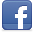 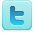 